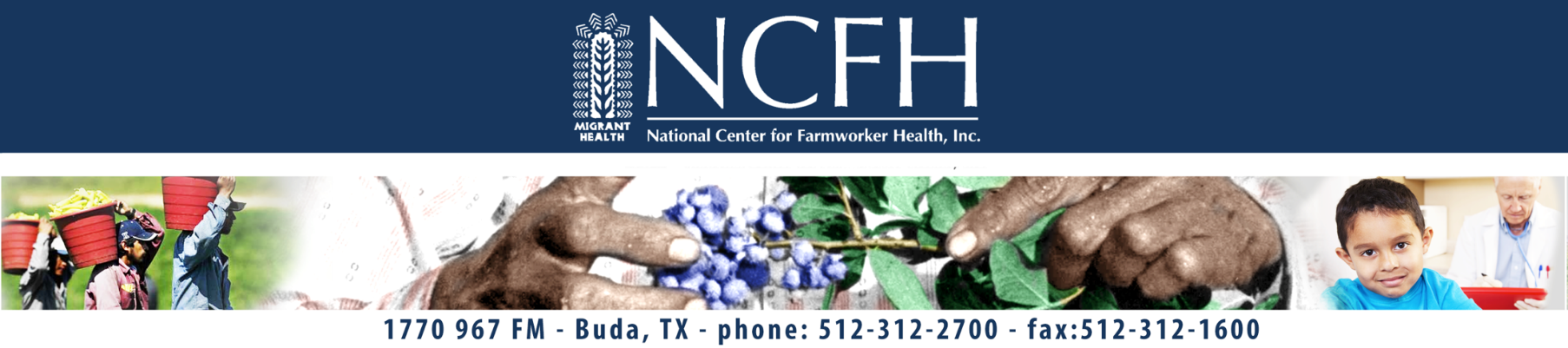 INCREASE ACCESS TO CARE FOR MIGRATORY AND SEASONAL AGRICULTURAL WORKERS AND THEIR FAMILIESMIGRANT HEALTH PROGRAM SELF-ASSESSMENT TOOLORGANIZATION INFORMATIONOrganization NameCEO/Executive DirectorAddressCity							      State			ZipTelephone						      EmailCONTACT PERSON FOR MIGRANT HEALTH/SPECIAL POPULATIONSName							      TitleTelephone						      EmailDEMOGRAPHIC INFORMATIONHow many total patients served (include Medical & Dental users and those seeking mental health, substance abuse services, etc.) served:2019 # of Patients served:			    		  2020 # of Patients served:How many total Migratory and Seasonal Agricultural Worker (MSAW) patients served (include Medical & Dental Users and those seeking mental health, substance abuse services, etc.)2019 # of MSAW Patients served:			        2020 # of MSAW Patients served:ASSESSMENT QUESTIONSDescribe your Ag Worker population (i.e. types of tasks, industries, are they migratory workers, seasonal workers, what they do when not working in agriculture, etc.)What funding resources are dedicated to Increasing Access to Care for agricultural worker population? Ex. 330 MHC funding; other grant support?Which type and how many staff are dedicated to serving Special Populations? For example, do you have outreach workers or nurses, case managers, etc.  If so, how many?After reviewing your health center UDS numbers, have you seen an increase in Ag Worker patient numbers in the past year?	  Yes		  No		  Not SureIf yes, what do you think has contributed to the increase?  Improved outreach strategies			  Welcoming environment and customer service  Word of mouth					  Availability of bilingual staff  Marketing						  Training and Technical Assistance received  Extended service hours				  System changes  Other:  please indicate					After reviewing your health center UDS numbers, have you seen a decrease in Ag Worker patient numbers in the past year?	  Yes		  No		  Not SureIf yes, what do you think is contributing to the decrease?  Increased competition				  MSAWs don’t know how to access services  Challenge with customer services			  No insurance  Change in hours of operation			  No money to pay for services  Communication challenges				  Challenge with transportation  Lack of bilingual staff				  Less MSAWs in the area  No money to hire outreach workers			  Fear of accessing services  MSAWs don’t know that the health center exists	  Other:  please indicate					Do you have a patient registration policy?  Yes – please attach policy			  No		  Not sureDo you have a patient registration policy for Special Populations that includes Ag Workers?  Yes – please attach policy			  No		  Not sureDo you have Ag Worker specific patient registration procedures to assist staff in identifying Ag Worker status?  Yes – please attach procedures		  No		  Not sureDo you have a patient registration form that includes questions to ask about migratory or seasonal Ag Worker status in both English and Spanish?  Yes – please attach registration forms	  No		  Not sureAre any of the following questions below asked during the registration process?  Yes – please attach registration forms	  No		  Not sure  In the last 2 years, have you or anyone in your family, worked in any type of agriculture (farm work) like: planting, picking, preparing the soil, packing house, driving a truck for any type of farm work, worked with animals like cows, chicken, etc.  In the last 2 years, have you or a member of your family lived away from home in order to work in any type of agriculture (farm work)?  Have you or a member of your family stopped migrating to work in agriculture (farm work) because of a disability or age (too old to do the work)?Do you currently provide training to your patient registration staff on how to accurately identify and register Ag Worker patients?  Yes – please describe. (Attach training materials.)		  No		  Not SureHow often do you provide the training and who provides the training?Does your new employee training include training on special populations, like Ag Workers?  Yes – please describe			  No		  Not SureDoes your new employee training include how to accurately identify and register Ag Worker patients?  Yes – please describe			  No		  Not SureWhat are some issues your health center has encountered pertaining to increasing access to care for Ag Workers?  How did you address the issue/s?What opportunities would you like to explore that can help you further increase access to care for Ag Workers?GOAL SETTINGWhat are some NEW strategies/programs that you can implement to increase access to care for the Ag Worker population?What kind of Training and TA do you need to help you improve services to the MSAW population?Would you like to make a commitment to increase access to care for MSAWs?  Yes		  No		  Not SureIf yes, what is your one year goal for a percent increase in the number of MSAW patients to be served?  5%		  10%	  15%	  Other: please write your goal					This project was supported by the Health Resources and Services Administration (HRSA) of the U.S. Department of Health and Human Services (HHS) under cooperative agreement number U30CS09737, Training and Technical Assistance National Cooperative Agreement for $1,433,856 with 0% of the total NCA project financed with non-federal sources. This information or content and conclusions are those of the author and should not be construed as the official position or policy of, nor should any endorsements be inferred by HRSA, HHS or the U.S. Government.Total = M = S = Total = M = S = Name ofService Delivery Sites (please list – add more rows if necessary)Counties Servedby SiteTotal Number of Ag Worker Patientsat SiteYear 2019Year 2020